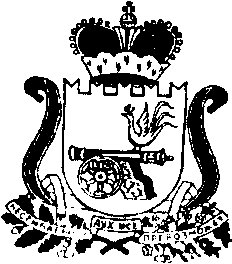 АДМИНИСТРАЦИЯ   МУНИЦИПАЛЬНОГО ОБРАЗОВАНИЯ«КАРДЫМОВСКИЙ РАЙОН» СМОЛЕНСКОЙ ОБЛАСТИПОСТАНОВЛЕНИЕ от 30.03.2017 № 00207О внесении изменений в муниципальную программу «Обеспечение жильем молодых семей на территории муниципального образования «Кардымовский район» Смоленской области» на 2014 - 2020 годыАдминистрация муниципального образования  «Кардымовский район» Смоленской области постановляет:1. Внести в муниципальную   программу    «Обеспечение   жильем   молодых семей на территории муниципального образования «Кардымовский район» Смоленской области»   на   2014-2020 годы,    утвержденную постановлением   Администрации   муниципального   образования  «Кардымовский район» Смоленской области от 22.01.2014 № 0015 (в редакции постановлений от 19.12.2014 № 00889, от 18.05.2015 № 00309, от 22.09.2015 № 00581, от 11.12.2015 № 00768, от 10.10.2016 № 00571, от 30.12.2016 № 00772) следующие изменения:1) позицию «Объёмы и источники финансирования Программы» изложить в следующей редакции:2) в Разделе 2 «Цели, задачи и целевые показатели Программы» таблицу ожидаемых целевых показателей изложить в следующей редакции:3) в разделе 4 «Обоснование ресурсного обеспечения Программы» изложить в следующей редакции:Общий объем финансирования Программы – 20294170,92  рублей,в том числе:за счет средств бюджета муниципального образования «Кардымовский район» Смоленской области  (далее также –районный бюджет) -  1220760 рублей.2014 год -  4208695,92 руб., из них средства районного бюджета -    263835 руб.,            средства областного бюджета -   828154,08 руб.,             средства федерального бюджета – 934071,84 руб.,внебюджетные средства - 2182635    руб.2015 год -  3190005 руб., из них средства районного бюджета -    143910 руб.,            средства областного бюджета - 431730 руб.,            средства федерального бюджета – 431730 руб.,             внебюджетные средства - 2182635    руб.2016 год -  2949975 руб., из них средства районного бюджета -    109620 руб.,           средства областного бюджета – 657720 руб.,             внебюджетные средства - 2182635    руб.2017 год -  2767275 руб., из них средства районного бюджета -    219240 руб.,            средства Кардымовского городского поселения Кардымовского района смоленской области – 200970 руб.,            средства Каменского сельского поселения   Кардымовского района Смоленской области – 82215 руб.,            средства Березкинского сельского поселения Кардымовского района Смоленской области – 82215 руб.,             внебюджетные средства - 2182635    руб.2018 год -  2411010 руб., из них средства районного бюджета -    164430 руб.,            средства Кардымовского городского поселения Кардымовского района смоленской области – 63945 руб.,             внебюджетные средства - 2182635    руб.2019 год -  2456685 руб., из них средства районного бюджета -  191835 руб.,            средства Кардымовского городского поселения Кардымовского района Смоленской области – 82215 руб.,             внебюджетные средства - 2182635    руб.2020 год -  2310525 руб., из них средства районного бюджета -    127890 руб.,    внебюджетные средства – 2182635 руб.Объемы финансирования мероприятий Программы ежегодно подлежат уточнению исходя из реальных возможностей районного бюджета.4) в задаче 1 «Предоставление молодым семьям – участникам Программы социальных выплат на приобретение жилья или строительства индивидуального жилого дома» Перечня программных мероприятий:- пункт 1.4 изложить в следующей редакции:- пункт «Итого» изложить в следующей редакции:- пункт «Всего по программе» Перечня программных мероприятий изложить в следующей редакции:2. Настоящее  постановление опубликовать на официальном сайте Администрации муниципального образования «Кардымовский район» Смоленской области в сети «Интернет».3. Контроль исполнения настоящего постановления возложить на заместителя Главы муниципального образования «Кардымовский район» Смоленской области  Н.В. Асоскову.4. Настоящее  постановление вступает в силу со дня его подписания.Объемы и источники финансирования ПрограммыОбщий объем финансирования Программы – 20294170,92  рублей,в том числе:за счет средств бюджета муниципального образования «Кардымовский район» Смоленской области  (далее также –районный бюджет) -  1220760 рублей.2014 год -  4208695,92 руб., из них средства районного бюджета -    263835 руб.,            средства областного бюджета -   828154,08 руб.,             средства федерального бюджета – 934071,84 руб.,внебюджетные средства - 2182635    руб.2015 год -  3190005 руб., из них средства районного бюджета -    143910 руб.,            средства областного бюджета - 431730 руб.,            средства федерального бюджета – 431730 руб.,             внебюджетные средства - 2182635    руб.2016 год -  2949975 руб., из них средства районного бюджета -    109620 руб.,           средства областного бюджета – 657720 руб.,             внебюджетные средства - 2182635    руб.2017 год -  2767275 руб., из них средства районного бюджета -    219240 руб.,            средства Кардымовского городского поселения Кардымовского района смоленской области – 200970 руб.,            средства Каменского сельского поселения   Кардымовского района Смоленской области – 82215 руб.,            средства Березкинского сельского поселения Кардымовского района Смоленской области – 82215 руб.,             внебюджетные средства - 2182635    руб.2018 год -  2411010 руб., из них средства районного бюджета -    164430 руб.,            средства Кардымовского городского поселения Кардымовского района смоленской области – 63945 руб.,             внебюджетные средства - 2182635    руб.2019 год -  2456685 руб., из них средства районного бюджета -  191835 руб.,            средства Кардымовского городского поселения Кардымовского района Смоленской области – 82215 руб.,             внебюджетные средства - 2182635    руб.2020 год -  2310525 руб., из них средства районного бюджета -    127890 руб.,            внебюджетные средства - 2182635    руб.№ п/пЦелевые показателиЕдиница измерения2014 год2015 год2016  год2017  год2018 год2019год2020 год1.Количество молодых семей,  улучшивших  жилищные условия  семей2216222Предоставление молодым семьям социальных выплат на приобретение жилья или займа на приобретение жилья или строительство индивидуального жилого дома2014-2020 годыАдминистрация муниципального образования «Кардымовский район» Смоленской области 122076034713082215822151917604,081365801,84263835---828154,08934071,84143910---431730431730109620---657720-2192402009708221582215--16443063945-	---19183582215-	---127890             --	---Районный бюджетБюджет Кардымовского городского поселения Кардымовского района Смоленской областиБюджет Каменского сельского  поселения Кардымовского района Смоленской областиБюджет Березкинского сельского  поселения Кардымовского района Смоленской областиОбластной бюджетФедеральный бюджетИтого:в том числе:5015725,922026060,921007370767340584640228375274050127890средства районного  бюджета1220760263835143910109620219240164430191835127890средства бюджета Кардымовского городского поселения Смоленской области347130---2009706394582215-средства бюджета Каменского сельского поселения Кардымовского района Смоленской области82215---82215---средства бюджета Березкинского сельского поселения Кардымовского района Смоленской области82215---82215---средства областного бюджета1917604,08828154,08431730657720----средства федерального бюджета1365801,84934071,84431730-----внебюджетные средства--------Всего по программе:в том числе:20294170,924208695,92319000529499752767275241101024566852310525средства районного бюджета1220760263835143910109620219240164430191835127890средства бюджета Кардымовского городского поселения Смоленской области347130---2009706394582215-средства бюджета Каменского сельского поселения Кардымовского района Смоленской области82215---82215---средства бюджета Березкинского сельского поселения Кардымовского района Смоленской области82215---82215---средства областного бюджета1917604,08828154,08431730657720----средства федерального бюджета1365801,84934071,84431730-----внебюджетные средства152784452182635218263521826352182635218263521826352182635Глава муниципального образования  «Кардымовский район» Смоленской области Е.В. Беляев